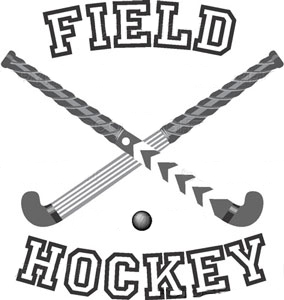 SESSION 1K-3 GRADE4-6 GRADEJR. HIGHHIGH SCHOOLOPEN                                               REGISTRATION FEE: $425DEADLINE TO REGISTER OCTOBER 1ST  
Leagues start on OCTOBER 21ST
 Registration must be received in one check or one cash transaction within the first weeks of the league
 League play will be according to Lion’s Den Indoor Field Hockey Rules.
There will be NO RESCHEDULEING GAMES  
 All leagues will be tentatively 8 weeks with a 9th week for playoffs
 Players can only play on 1 Team per division. 
 Teams can have up to 16 players on a roster. Roster is due one week before games start.
 All players MUST submit a medical release form. 
 Shin guards, mouth guards, and jerseys/shirts with numbers are mandatory. 
 All players must sign the sign in sheet at the ref table during their game. In order to participate in playoffs, you must play in 4 of the regular season games.
COACHES AND CAPTAINS: You are responsible for educating your team about all the Fayette Area Lion’s Den Rules and Regulations.  Please make your parents aware that the rules are available to view on the Lions Den’s website.  Unsportsmen like behavior in any form from coaches, players and/or fans will not be tolerated and may result in dismissal in the league.